NABÍDKA STIPENDIÍ NA VÝZKUMNÉ A PŘEDNÁŠKOVÉ POBYTY I NA LŠ AKADEMICKÝCH PRACOVNÍKŮ V ZAHRANIČÍ NA ZÁKLADĚ MEZINÁRODNÍCH SMLUV 2021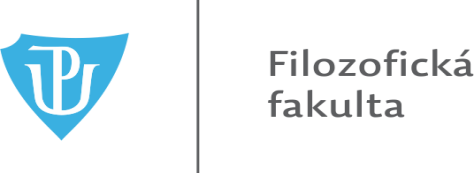 a blížící se termíny pro odevzdání přihlášek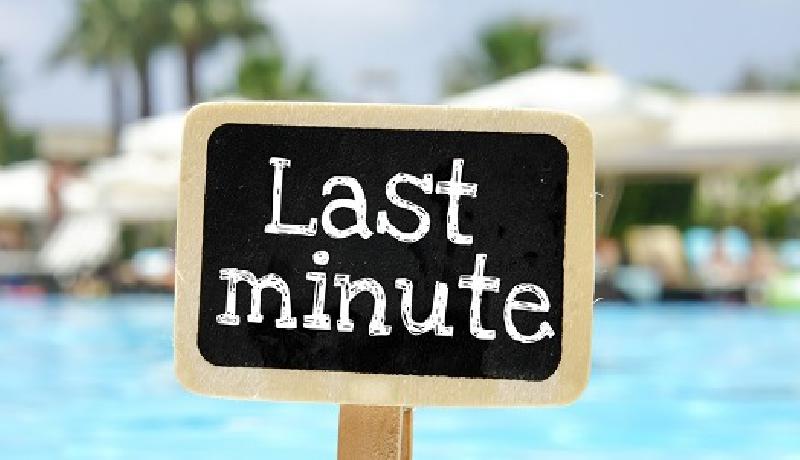 ALBÁNIE: výzkumné a přednáškové pobyty → 31. 12. 2020BULHARSKO: zimní seminář balkanistiky + LŠ pro filology → 31.12. 2020 ČÍNA: LŠ → 31. 3. 2021 EGYPT: studijní pobyty → 11. 12. 2020ESTONSKO: výzkumné a přednáškové pobyty → http://haridus.archimedes.ee GRUZIE: výzkumné a přednáškové pobyty + LŠ → 31. 12. 2020LITVA: studijní pobyty + LŠ → nutno sledovat  https://studyin.lt/                       LOTYŠSKO: studijní a přednáškové pobyty → 31. 12. 2020                     			          LŠ → 31.1. 2021MAĎARSKO: výzkumné pobyty → 4. 12. 2020MONGOLSKO: studijní a přednáškové pobyty → 31. 12. 2020NĚMECKO – DAAD → 16.11.2020 a 30. 4. 2021POLSKO: studijní a výzkumné pobyty → 12.2.2021RAKOUSKO - AKTION: výzkumné pobyty → 30. 11. 2020 na LS, 15. 4. 2021 na ZSREPUBLIKA SEVERNÍ MAKEDONIE: studijní a přednáškové pobyty  + LŠ → 11. 12. 2020RUMUNSKO: přednáškové pobyty → 31. 12. 2020RUSKO: studijní a výzkumné pobyty → 30. 11. 2020 ŘECKO: studijní a výzkumné pobyty → 21. 1. 2021SLOVENSKO: přednáškové a výzkumné pobyty → 30. 4. 2021Užitečné odkazy:https://www.dzs.cz/sites/default/files/2020-10/katalog%20DZS_AIA_2021-2022.pdf http://aia-databaze.zahranici-stipendium.cz/modules/aia/ - formulářhttps://www.ff.upol.cz/studenti/zahranicni-mobility/moznosti-vyjezdu-do-zahranici/